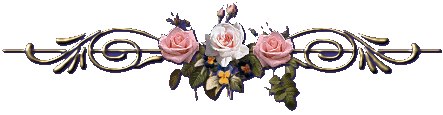 Техника возвращения из путешествия в свое внутреннее пространствоЗдравствуйте, прекрасная, таинственная незнакомка, совершившая свое волшебное путешествие по своему сказочному Царству, в глубины своего внутреннего женского мира навстречу своему счастью, успеху, изобилию, сделав мощнейшую трансформацию, написав свой новый жизненный сценарий.И теперь, чтобы события нашли свое визуальное, внешнее отражение, им следует дать возможность проявиться на внешнем плане, в видимом пространстве, на уровне осознанности. Пришло время это сделать. Наступил момент возвращения в твое настоящее, в твою реальность.Шаги техники:1. Внимательно изучи инструкцию, приведенную ниже.2. Возьми лист, ручку и напиши по – порядку основные события, которые происходили во время твоего сказочного путешествия, начиная с Вводного настроя, с того момента, когда ты внутренним взором увидела в Волшебном Древнем Зеркале образ маленькой девочки.Желательно эти события записать в столбик для удобства дальнейшего воспроизведения.3. Сядь в удобное, комфортное, укромное место, отключив все мобильные устройства. Расслабься.4. Мысленно воспроизводи события, начиная с 10 настроя к Вводному (обратная перемотка кадров «фильма»). 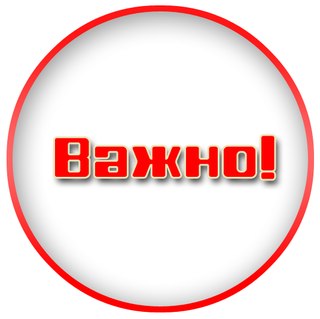 ВАЖНО: соблюдение всех шагов входа – выхода (если вошел в город, значит, из города следует выйти).Визуализируй события ярко, эмоционально насыщенно, в ощущениях.5. После того, как ты увидела образ своей трансформации из маленькой девочки в себя настоящую,а) Глубоко вздохни;б) Улыбнись;в) Потянись;г) Открой глаза, если они были закрыты;д)Выпей стакан чистой, свежей воды. Таким образом, ты дашь возможность проявиться твоей новой сказке на внешнем, видимом плане.Я желаю тебе Радостного Света, Целительной Гармонии, Солнечной Любви, Успеха, Изобилия, Процветания, Счастья!Буду рада новым встречам.С любовью и благодарностью, Елена Бурлай